The Lending Standards Board organisational structure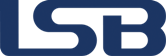 